Министерство общего и профессионального образования Ростовской областигосударственное бюджетное профессиональное образовательное учреждение Ростовской области «Белокалитвинский гуманитарно-индустриальный техникум»ПРАКТИКУМпо учебной дисциплине ОП.05ПРАВОВОЕ ОБЕСПЕЧЕНИЕ ПРОФЕССИОНАЛЬНОЙ ДЕЯТЕЛЬНОСТИспециальности 09.02.05  Прикладная информатика (по отраслям)  Белая Калитва2017ОДОБРЕНО                                                                                    цикловой     комиссией                                      специальности 09.02.05Прикладная информатика (по отраслям)Протокол № _1__от «___» сентября  2017 г                            Председатель   ______________                                                                                          М.П. ЧернышоваОрганизация – разработчик: ГБПОУ РО «БГИТ»Убийко Людмила Ивановна, преподаватель ГБПОУ  РО «БГИТ»ВведениеУчебно-методическое пособие (практикум)   содержит практические задания для выполнения  студентами, обучающимися по специальности  09.02.05  Прикладная информатика (по отраслям) 			 по учебной дисциплине ОП.05 Правовое  обеспечение профессиональной деятельности. Выполнение практических заданий по дисциплине ОП.05	Правовое обеспечение профессиональной деятельности   способствует  закреплению студентами теоретических знаний и формированию следующих профессиональных умений: -	Использовать необходимые нормативно-правовые документы;-	Защищать свои права в соответствии с гражданским, гражданско-процессуальным и трудовым законодательством;-	Анализировать и оценивать результаты и последствия деятельности (бездействия) с правовой точки зрения;Тематика практических занятий соответствует рабочей программе по дисциплине     ОП.05 Правовое обеспечение профессиональной деятельности. Количество часов на проведение практических занятий – 24 час.Перечень практических занятийПрактические занятие №1 Организационно-правовые формы юридических лиц. Решение ситуационных задачПрактическое занятие № 2 Судебный порядок защиты нарушенных прав субъектов профессиональной деятельности. Составление процессуальных документовПрактическое занятие №3 Оформление трудовых отношений. Подготовка проекта трудового договораПрактическое занятие №4 Рабочее время и время отдыха. Решение ситуационных задачПрактическое занятие № 5 Заработная плата. Решение ситуационных задачПрактическое занятие  № 6 Дисциплинарная ответственность работника. Решение ситуационных задач.Практическое занятие  № 7 Материальная ответственность работникаПрактическое занятие № 8  Подготовка резюме в кадровые агентстваПрактическое занятие №9. Правовой режим конфиденциальной информацииПрактическое занятие №10 Определение необходимого уровня защиты информации (ПД)Практическое занятие №11 Административные правонарушения в области профессиональной деятельности. Решение ситуационных задач.Практическое занятие №1Тема:   «Организационно-правовые формы юридических лиц».Цели работы: -Научиться анализировать и оценивать результаты и последствия деятельности (бездействия) с правовой точки зрения;- Формирование навыков использования  необходимых нормативно-правовых документов.Норма времени – 2 часа.Средства обучения1.	Учебно-методическое оснащение: Практическое задание и рекомендации к его выполнению.Нормативно-правовые акты и литература по теме занятия:1.	ГК РФ; 2.	ФЗ «О государственной регистрации юридических лиц и индивидуальных предпринимателей».3.	ФЗ « О несостоятельности (банкротстве)»4.	Федеральный закон «О государственных (муниципальных) унитарных) предприятиях»5.	Федеральный закон «Об обществах с ограниченной ответственностью»6.	Федеральный закон «Об акционерных обществах»7.	Федеральный закон «О производственных кооперативах»8.	РумынинаВ.В.Правовое обеспечение профессиональной деятельности. М.: «Академия».2010. глава 3.2.	Технические средства обучения: ПК с программным обеспечением, справочная правовая система «КонсультантПлюс».Требования по теоретической готовности студентов к выполнению практических заданий: При подготовке к занятию студентам необходимо изучить материал соответствующей лекции, рекомендованные источники, основную и дополнительную литературу, выполнить домашнее задание. Практическое задание:Вариант 1.Задание: Решить задачи на основе норм действующего законодательства.Задача № 1Три гражданина организовали кооператив по изготовлению скобяных изделий. В уставе было предусмотрено право кооператива выпускать акции на сумму 50 % ежегодной прибыли.  При регистрации юридического лица учредителям было заявлено, что их устав содержит две грубые ошибки, при наличии которых создание кооператива не возможно.Вопросы:1.  Дайте понятие производственного кооператива.2.  Какие нарушения существующего законодательства содержатся в уставе данного кооператива?3.   Какие статьи ГК РФ подтверждают наличие в уставе этих нарушений?Задача №2000 «Салют» и 000 «Пионер» путем слияния решили создать открытое акционерное общество «Салют», о чем были извещены кредиторы.000 «Магнус», кредитор 000 «Пионер», потребовало досрочной оплаты за проданный ранее грузовой автомобиль марки ЗИЛ. По договору 000 «Пионер» должно было уплатить 300 тыс. рублей за автомобиль к 1 декабря 2000 г., а его реорганизация осуществлялась в мае 2000 года.000 «Пионер», признавая долг, отказалось исполнить свои обязательства в мае, поскольку срок оплаты не наступил. Кроме того, директор 000 «Пионер» заявил, что при реорганизации путем слияния все имущественные права и обязанности данного юридического лица полностью переходят к вновь создаваемому юридическому лицу, в данном случае к ОАО «Салют». И поэтому 000 «Магнус» при наступлении срока уплаты долга вправе предъявить требования к будущему ОАО «Салют» в полном объеме. Однако такой ответ не удовлетворил 000 «Магнус» и общество обратилось в суд о взыскании с 000 «Пионер» 300 тыс. рублей.Вопросы:1. Поясните, что такое реорганизация юридических лиц и как защищаются права кредиторов.2. Как разрешить настоящий спор?Вариант 2.Задание: Решить задачи на основе норм действующего законодательства.Задача №1Акционерное общество «Форпост» было реорганизовано путём разделения его на два самостоятельных предприятия: АО «Старт» и АО «Поиск». Кредиторы общества не были своевременно уведомлены о реорганизации и узнали о прекращении деятельности АО лишь из газет. Договоры заключённые ими с АО, не были исполнены обществом, в результате чего кредиторы понесли значительные убытки. Правопреемники «Форпоста» в ответ на претензии кредиторов заявили, что на момент реорганизации никаких долгов АО перед кредиторами не существовало, поэтому в разделительном балансе какие - либо обязательства перед кредиторами отсутствуют. Кроме того, за прошедшее время из состава АО «Старт» выделилось общество «Империал», которое получило большую часть активов «Старта». Поэтому АО «Старт» не в состоянии возместить кредиторам убытки, причинённые его правопредшественником. Потерпевшие обратились к юристу с вопросом о возможных способах защиты их прав.Задание:1. Ответьте на поставленный вопрос.2. В каком порядке должна проводиться реорганизация юридического лица? 3. Какие последствия наступают, если этот порядок нарушен?Задача  №2Учредители — располагающие достаточным капиталом предприниматели — решили зарегистрировать в качестве юридического лица собственное унитарное предприятие по производству торгового оборудования.В регистрации такого предприятия учредителям было отказано со ссылкой на то, что частные лица не могут быть собственниками унитарных предприятий.Вопросы:1.  Какое предприятие признается унитарным?2.   Кто может быть учредителем унитарного предприятия?3.  Правильно ли поступил регистрационный орган?4.   Какими нормативными актами регулируется порядок регистрации юридических лиц?Рекомендации к выполнению практического задания:Подготовка к практическим занятиям должна начинаться с изучения соответствующей учебной и специальной литературы по теме практического занятия: Понятие и признаки юридического лица; коммерческие и некоммерческие организации; правоспособность юридического лица; филиалы и представительства юридического лица; Учредительные документы юридического лица; устав; учредительный договор; государственная регистрация юридических лиц; государственный реестр юридических лиц; постановка на налоговый учет; Реорганизация юридического лица: слияние, присоединение, разделение, выделение, преобразование. Ликвидация юридического лица. Ликвидационная комиссия. Порядок удовлетворения требований кредиторов. Несостоятельность (банкротство) юридических лиц. Ответственность юридического лица. Усвоив прочитанное, необходимо внимательно ознакомиться с содержанием, рекомендованных к этой теме нормативных актов. Особенно внимательно следует отнестись к усвоению тех нормативных предписаний, по поводу которых в литературе ведутся дискуссии. Подготовка к практическим занятиям завершается решением задач. Приступая к решению задачи, студент должен, прежде всего, уяснить содержание задачи, сущность возникшего спора и все обстоятельства дела. Далее необходимо внимательно проанализировать доводы сторон и дать им оценку с точки зрения действующего законодательства. Если в задаче уже приведено решение суда, или иного органа, требуется оценить его обоснованность и законность. Помимо этого, необходимо ответить на теоретические вопросы, поставленные в задаче в связи с предложенной ситуацией. Решение задачи предоставляется в письменном виде и проверяется преподавателем. Все, содержащиеся в решении выводы обосновываются ссылками на конкретные правовые нормы.Оценка результатов выполнения практического задания:Задание выполнено с 1-4 ошибками – «зачет».Задание выполнено с 5 ошибками и более – «незачет».Практическое занятие № 2Тема: «Судебный порядок защиты нарушенных прав субъектов профессиональной деятельности».Цель работы:- Приобретение навыков использования  необходимы нормативно-правовых документов,  защиты своих прав в соответствии с гражданским, гражданско-процессуальным и трудовым законодательством;Норма времени – 2 часа.Средства обученияУчебно-методическое оснащение: Практическое задание и рекомендации к его выполнению.Нормативно-правовые акты и литература по теме занятия:ГК РФ; ГПК РФ.Технические средства обучения: ПК с программным обеспечением, справочная правовая система «КонсультантПлюс».Требования по теоретической готовности студентов к выполнению практических заданий: При подготовке к занятию студентам необходимо изучить материал соответствующей лекции, рекомендованные источники, основную и дополнительную литературу, выполнить домашнее задание. Практическое задание:1.    Перечислить   способы   защиты   гражданских   прав,   предусмотренные действующим законодательством.2.    Составить (по выбору):-  исковое заявление в районный (городской) суд о снятии дисциплинарного взыскания;- претензию  стороне, не исполнившей условия договора;- исковое заявление в арбитражный суд о взыскании убытков;- исковое заявление в арбитражный суд о ликвидации предприятия.Рекомендации к выполнению практического задания:При выполнении практического задания необходимо руководствоваться образцами процессуальных документов.Форма претензииШТАМП ОРГАНИЗАЦИИ                  Заказное (уведомлением о                                   вручении)ДАТА                               Кому: полное наименование                                   организации, полные                                   почтовые реквизитыИсх N____________                  От кого: (полное                                   наименование организации,                                   полные почтовые                                   реквизиты)                                   Сумма (цена) претензии -                                   _________ руб.Претензия(указать о чем: об уплате штрафа (за что), о возмещении ущерба, о              возврате денежных сумм, товара в натуре и пр.)     Поскольку единой  формы претензии на все случаи жизни не существует,излагается она в вольной форме,  но из содержания претензии  должно  бытьчетко понятно, кто, почему и чего хочет.     В тексте претензии должны присутствовать такие данные:     - на чем основаны отношения адресатов претензии:  договор, гарантийное письмо, иные обязательства;     - что конкретно нарушено потенциальным ответчиком и в какой мере;     - ссылки на конкретные условия обязательств,  нарушение которых вызвало претензионное требование;     - сумма требований с расчетом (если расчет претензионных  требованийдостаточно громоздкий по объему, его можно вынести в приложение к претензии);     - желательно  в  претензии дать ссылки на нормы законодательства,  всоответствии с которыми заявитель претензии обосновывает свои требования:ГК - прямые и косвенные убытки, упущенная выгода и т.п., Уставы и Кодексывидов транспорта и др.- в обоснованной претензии существо требований должно быть изложенов жесткой (но вежливой!) форме, с четкой позицией (без или-или) с предупреждением  о  последующем обращении за защитой своих моральных и имущественных прав и интересов в арбитражный суд в случае неудовлетворения  претензии или нерассмотрения ее в установленном порядке (если,  конечно, самзаявитель "чист" перед адресатом претензии).     - к претензии должны быть приложены документы (копии их),  обосновывающие претензионные требования,  или должна быть ссылка на то,  что  вседокументы  (можно  перечислить  их) для рассмотрения претензии у адресатаимеются.     У заявителя обязательно должен остаться "след" о направлении претензии:  квитанция об отсылке заказного (или с уведомлением о вручении) почтового  отправления  или  отметка  (со входящим номером и датой,  печатью(штампом), подписью должностного лица) организации - адресата о полученииматериалов претензии (на другом экземпляре претензии).По получении неудовлетворительного ответа или  истечения  (с  учетомпробега  почты) установленного срока на рассмотрение претензии (в настоящее время общий срок - один месяц) необходимо  не  затягивать  разрешениявопроса,  а  либо  в установленном порядке (общий срок исковой давности внастоящее время - 3 года) заявить иск в арбитражный суд,  либо снять вопрос с рассмотрения (если,  конечно, не требуются дальнейшие уточнения позиций сторон!)     Текст самой  претензии  рекомендуется  ограничить объемом 1,5-2 стр.четкого машинописного текста.ОБРАЗЕЦо возмещении причиненного ущербаБланк или угловой штамп       Начальнику ___________________________отправителя                   (наименование автотрансп. предприятия)(номер, дата)                 ______________________________(Ф.И.О.)                              Адрес: _______________________________Претензия
на сумму _____________ рублей     "___"_______20__г. в  адрес _______________________________________(наименование грузополучателя) поступил ________________________________(груз, товар)  от ________________________________________ (наименованиегрузоотправителя).     Груз поступил  на ____________________  (склад, базу,  магазин)  наавтомашине N _______ в сопровождении водителя-экспедитора ______________подведомственного Вам автопредприятия.     При приемке  груза (товара)  по количеству  была выявлена недостача______________________________________ (наименование недостающего груза)на сумму  _______________ рублей,  о  чем  сделана  отметка  в  товарно-транспортной  накладной   N__________  от  "___"_______20__г.,  а  такжесоставлен акт N_____ от "___"______20__г.     Приемка  груза  (товара)  производилась  с  участием  представителянезаинтересованной   организации    __________________    (Ф.И.О.)    подоверенности  N____  от  "___"______20__г.  и  в  присутствии  водителя-экспедитора __________________.     С учетом  естественной убыли  в пути и торговой скидки Вам надлежитвозместить причиненный ущерб за недостачу груза (товара) в размере _____рублей (при условии, что данный груз имеет естественную убыль).     На основании  изложенного просим  перечислить на наш расчетный счетN__________ в  _________ отделении  банка ___________  сумму недостачи вразмере  _______________   рублей  в   соответствии  со  ст.796 ГК РФ.Приложение:     1. Товарно-транспортная накладная N_____ от "___"_____20__г.     2. Акт приемки по количеству N____ от "___"_______20__г.     3. Копия  доверенности представителя незаинтересованной организацииN_____ от "___"_____20__г.     Директор                  (подпись)ИСКОВОЕ ЗАЯВЛЕНИЕ в арбитражный суд (образец)Бланк или угловой штамп            В Арбитражный судотправителя                        Адрес:__________________________(номер, дата)                      Истец:__________________________                                   Ответчик:_______________________                   ИСКОВОЕ ЗАЯВЛЕНИЕ              на сумму ___________ рублей    "___"_____19__г. в  адрес Ответчика  нами была направлена претензияN____ от  "___"_______19__г. на  сумму  _________  рублей  за  недостачутоварно-материальных   ценностей,    полученных   водителем-экспедиторомОтветчика  _______________________   (Ф.И.О.)  под  полную  материальнуюответственность.     При приемке  груза (товара)  по количеству  от водителя-экспедитора____________________ была  обнаружена недостача ________________________(наименование недостающей продукции) на сумму ___________________ руб.     В соответствии  со ст.157  Устава автомобильного транспорта РСФСР втоварно-транспортной накладной  N_____ от  "___"_____19__г. была сделанаотметка  о  недостаче  и  с  участием  представителя  незаинтересованнойорганизации __________________,  действовавшего по доверенности N_______от "___"_______19__г.  и водителя-экспедитора был составлен акт N_______от "___"________19__г., удостоверяющий недостачу груза (товара).     По данному  поводу Ответчику  была направлена  претензия ______  от"___"______19__г., которая  им была  рассмотрена (или которую он оставилбез ответа) и отклонена по следующим мотивам (по одному из них):     -  отсутствие  товарно-транспортной  накладной  в  момент  доставкигруза;     - пропуск срока составления акта;     -  отсутствие   удостоверения  у  представителя  незаинтересованнойстороны и т.д.     Возражения Ответчика считаем необоснованными, т.к. (одно из трех):     - недостающие  документы, необходимые  для  рассмотрения  претензиимогут быть запрошены у заявителя с указанием срока их предоставления;     - товарно-транспортная  накладная соответствовала требуемой закономформе, хотя Ответчик отверг ее как дефектную;     -  претензия   была  заявлена   по  истечении  30-ти  дней  со  дняобнаружения  недостачи,   что  соответствует   статье  163,  ч.1  Уставаавтомобильного  транспорта,   допускающей   предъявление   претензий   кавтотранспортным предприятиям в течение 45 дней.     На основании изложенного просим взыскать с ________________________(наименование автотранспортного  предприятия) стоимость  недостачи груза(товара) на сумму ______________ руб.Приложение:     1. Претензия N______ от "___"______19__г.     2. Акт N_____ от "___"______19__г.     3. Товарно-транспортная накладная N____ от "___"______19__г.     4. Квитанция о направлении претензии Ответчику.     5. Платежное поручение на перечисление госпошлины.     Директор                 (подпись)Оценка результатов выполнения практического задания:Задание выполнено с 1-4 ошибками – «зачет».Задание выполнено с 5 ошибками и более – «незачет».Практическое занятие №3Тема: Оформление трудовых отношений. Подготовка проекта трудового договора.Цель работы: Научиться анализировать понятие, содержание и виды трудового договора; Определять существенные условия трудового договора; Составлять трудовые договорыНорма времени – 2 часа.1.	Средства обученияУчебно-методическое оснащение: Практическое задание и рекомендации к его выполнению.Нормативно-правовые акты и литература по теме занятия:ТК РФ, 2.	Технические средства обучения: ПК с программным обеспечением, справочная правовая система «КонсультантПлюс».3.	Требования по теоретической готовности студентов к выполнению практических заданий: При подготовке к занятию студентам необходимо изучить материал соответствующей лекции, рекомендованные источники, основную и дополнительную литературу, выполнить домашнее задание. Практическое задание:Решить задачи1. На предприятие для заключения трудового договора обратились следующие лица: подросток 15 лет, окончивший 8 классов общеобразовательной школы; офицер, уволенный в запас из рядов Вооруженных Сил РФ; домохозяйка, ранее нигде не работавшая; выпускник высшего учебного заведения.Какие документы должен предоставить каждый из вышеуказанных лиц и в каких нормативных актах они названы? В течение какого срока должна быть оформлена трудовая книжка на впервые поступающих на работу и какое значение имеет трудовая книжка? В каких статьях ТК РФ и иных нормативных актах содержатся положения о трудовой книжке, какие сведения в нее вносятся, где она должна храниться?2. Какие документы предоставляют следующие лица и в каком порядке заключается с ними трудовой договор о работе в должности:а) врача городской больницы;б) слесаря-инструментальщика организации;в) доцента высшего учебного заведения;г) кассира-инкассатора организации?3. Начальник отдела кадров организации при заключении трудового договора о работе инженера цеха и мастера хозяйственного участка потребовал следующие документы:паспорт;трудовую книжку;копию документа о высшем или среднем профессиональном образовании;характеристику с последнего места работы;справку с места жительства.Соответствуют ли требования начальника отдела кадров действующему трудовому законодательству?4. При заключении трудового договора с Борисовым о его работе в должности инженера-конструктора I категории конструкторского бюро руководитель организации предложил в указанный договор включить следующие условия:о режиме работы и отдыха;об условиях оплаты труда;о соблюдении правил внутреннего трудового распорядка организации;об обязательстве Борисова в течение первых двух лет работы не использовать ежегодный или другие виды отпусков (учебный, по уходу за больными членами семьи и др.);об обязательстве не принимать участия в забастовке;об обязательстве не работать по совместительству у другого работодателя.По соглашению с Борисовым трудовой договор был заключен.Правомерны ли действия руководителя организации? Каков порядок заключения трудового договора, в какой форме и каково его содержание? Подготовьте проект трудового договора.Рекомендации к выполнению практического задания: Подготовка к практическим занятиям должна начинаться с изучения соответствующей учебной и специальной литературы по теме практического занятия. Усвоив прочитанное, необходимо внимательно ознакомиться с содержанием, рекомендованных к этой теме нормативных актов. Особенно внимательно следует отнестись к усвоению тех нормативных предписаний, по поводу которых в литературе ведутся дискуссии. Подготовка к практическим занятиям завершается решением задач. Приступая к решению задачи, студент должен, прежде всего, уяснить содержание задачи, сущность возникшего спора и все обстоятельства дела. Далее необходимо внимательно проанализировать доводы сторон и дать им оценку с точки зрения действующего законодательства. Если в задаче уже приведено решение суда, или иного органа, требуется оценить его обоснованность и законность. Помимо этого, необходимо ответить на теоретические вопросы, поставленные в задаче в связи с предложенной ситуацией. Решение задачи предоставляется в письменном виде и проверяется преподавателем. Все, содержащиеся в решении выводы обосновываются ссылками на конкретные правовые нормы.Оценка результатов выполнения практического задания:Задание выполнено с 1-4 ошибками – «зачет».Задание выполнено с 5 ошибками и более – «незачет».	Практическое занятие №4 Тема: Рабочее время и время отдыха. Решение ситуационных задачЦели работы:- выработать навыки системного научно-теоретического анализа и толкования норм трудового права, а также их практического использования в самостоятельной деятельности, применения при разрешении конкретных вопросов; Норма времени – 2 часа.Средства обучения1.	Учебно-методическое оснащение: Практическое задание и рекомендации к его выполнению.Нормативно-правовые акты и литература по теме занятия:-	Трудовой кодекс Российской Федерации от 30.12.2001 № 197-ФЗ.2.	Технические средства обучения: ПК с программным обеспечением, справочная правовая система «КонсультантПлюс».Требования по теоретической готовности студентов к выполнению практических заданий: При подготовке к занятию студентам необходимо изучить материал соответствующей лекции, рекомендованные источники, основную и дополнительную литературу, выполнить домашнее задание. Практическое задание:1.	Решить задачи на основе норм трудового законодательства.Задача № 1Желая получить дополнительное время для воспитания детей, Авросимова обратилась к руководителю организации с просьбой установить для нее сокращенный рабочий день с оплатой труда за фактически отработанное время. Руководитель отказал Авросимовой в  ее просьбе, мотивируя тем, что не имеет права изменять общеустановленные нормы рабочего времени.Прав ли руководитель?Задача № 2Колесов обратился к администрации предприятия с просьбой о предоставлении отпуска без сохранения заработной платы на 15 первых дней сентября в связи с необходимостью провожать и встречать  из школы сына-первоклассника. В этом Колесову было отказано в связи с невозможностью предоставления работникам административных отпусков продолжительностью более 7 дней, установленной коллективным договором, действующим на предприятии. Права ли администрация?Задача № 3Директор станции техобслуживания автотранспорта издал приказ о привлечении к сверхурочным работам слесарей, в том числе  несовершеннолетних Борисова и Куликова, а также Привалова — инвалида труда, которые не возражали против этого. Соответствует ли этот приказ закону? Задача № 4Бухгалтер Свиридова была привлечена к работе 2 января. У Свиридовой двухлетний ребенок, но против выхода на работу в праздник она не возражала. В приказе о ее привлечении к работе в этот день она расписалась. При проведении плановой проверки государственный инспектор труда указал, что привлечение Свиридовой к работе в праздничный день не соответствует требованиям закона, так как администрацией были не соблюдены три обязательных для данной ситуации условия, предусмотренные Трудовым кодексом РФ. О каких условиях идет речь?Рекомендации к выполнению практического задания:1.	Подготовка к практическим занятиям должна начинаться с изучения соответствующей учебной и специальной литературы по теме практического занятия. 2.	 Усвоив прочитанное, необходимо внимательно ознакомиться с содержанием, рекомендованных к этой теме нормативных актов. Особенно внимательно следует отнестись к усвоению тех нормативных предписаний, по поводу которых в литературе ведутся дискуссии. 3.	Подготовка к практическим занятиям завершается решением задач. Приступая к решению задачи, студент должен, прежде всего, уяснить содержание задачи, сущность возникшего спора и все обстоятельства дела. 4.	Далее необходимо внимательно проанализировать доводы сторон и дать им оценку с точки зрения действующего законодательства. Если в задаче уже приведено решение суда, или иного органа, требуется оценить его обоснованность и законность. Помимо этого, необходимо ответить на теоретические вопросы, поставленные в задаче в связи с предложенной ситуацией. 5.	Решение задачи предоставляется в письменном виде и проверяется преподавателем. Все, содержащиеся в решении выводы обосновываются ссылками на конкретные правовые нормы.Оценка результатов выполнения практического задания:Задание выполнено с 1-4 ошибками – «зачет».Задание выполнено с 5 ошибками и более – «незачет».Практическое занятие № 5Тема: Заработная плата. Решение ситуационных задачЦели работы:- выработать навыки системного научно-теоретического анализа и толкования норм трудового права, а также их практического использования в самостоятельной деятельности, применения при разрешении конкретных вопросов; Норма времени – 2 часа.Средства обучения1.	Учебно-методическое оснащение: Практическое задание и рекомендации к его выполнению.Нормативно-правовые акты и литература по теме занятия:Трудовой кодекс Российской Федерации от 30.12.2001 № 197-ФЗ  (главы 15 – 19, 41).2.	Технические средства обучения: ПК с программным обеспечением, справочная правовая система «КонсультантПлюс».3.	Требования по теоретической готовности студентов к выполнению практических заданий: При подготовке к занятию студентам необходимо изучить материал соответствующей лекции, рекомендованные источники, основную и дополнительную литературу, выполнить домашнее задание. Практическое задание:Решить задачи на основе норм трудового законодательства.Задача №1.При увольнении стропальщика Сергиенко возник спор о том, в каком порядке оплатить его работу в выходные и праздничные дни, имевшую место незадолго до увольнения. Настаивая на том, что за работу в выходные дни следует пре¬доставить отгулы, а не оплачивать ее, администрация пред¬приятия предложила работнику оформить увольнение на один день позже, а в последний день работы предоставить отгул без оплаты. За работу в праздничные дни администрация по¬обещала доплатить еще одну повременную тарифную ставку рабочего согласно присвоенному ему разряду.Не согласившись с таким решением администрации, работ¬ник обратился в комиссию по трудовым спорам предприятия с заявлением, в котором просил обязать администрацию опла¬тить в связи с предстоящим увольнением отработанные вы¬ходные и праздничные дни в двойном размере тарифной ставки и, кроме того, начислить за эти дни премию из расче¬та 20% тарифной ставки, как это предусмотрено Положением о премировании рабочих на данном предприятии.Дайте оценку правомерности требований работника.Разрешите спор по существу.Задача №2.По заданию начальника механического цеха Лебедев, свер¬ловщик б-го разряда со сдельной оплатой труда, в течение июня выполнял работы 4-го разряда, Поскольку, по его мнению, оплата труда должна производиться по присвоен¬ному ему разряду, он обратился к администрации с заявле¬нием о выплате межразрядной разницы, однако получил отказ со ссылкой на то, что такие работы носят эпизодиче¬ский характер и отказываться от их выполнения работник не вправе.Лебедев обратился в комиссию по трудовым спорам предприятия с требованием обязать администрацию оплатить межразрядную разницу.Подлежит ли удовлетворению требование работника?Задача №3.Королева работает уборщицей в Управлении строймеханизации.  Заработная плата Королевой составляет 11100 руб. в месяц. Королева в течение месяца брала отпуск без сохранения заработной платы  15 рабочих дней. Королевой была начислена заработная плата за отработанные 5 дней в размере 2750 руб. (в данном месяце было 20 рабочих дней). Считая, что ей должна быть выплачена заработная плата не менее минимального месячного размера оплаты труда, она обратилась в КТС  с заявлением. Права ли Королева? При каких условиях заработная плата работника не может быть ниже установленного минимального размера оплаты труда? Задача №4Токарь 4 го разряда Болотов по распоряжению работодателя в течение 2 дней выполнял сверхурочные работы по ремонту станков. Он проработал сверхурочно в общей сложности 5 час. Болотов обратился к работодателю с просьбой предоставить ему отгул за выполнение сверхурочных работ. Работодатель отказался, ссылаясь на то, что сверхурочная работа компенсируется повышенной оплатой.  Подлежит ли удовлетворению просьба Болотова? Должна ли быть ему компенсирована эта сверхурочная работа? Рекомендации к выполнению практического задания:1.	Подготовка к практическим занятиям должна начинаться с изучения соответствующей учебной и специальной литературы по теме практического занятия. 2.	 Усвоив прочитанное, необходимо внимательно ознакомиться с содержанием, рекомендованных к этой теме нормативных актов. Особенно внимательно следует отнестись к усвоению тех нормативных предписаний, по поводу которых в литературе ведутся дискуссии. 3.	Подготовка к практическим занятиям завершается решением задач. Приступая к решению задачи, студент должен, прежде всего, уяснить содержание задачи, сущность возникшего спора и все обстоятельства дела. 4.	Далее необходимо внимательно проанализировать доводы сторон и дать им оценку с точки зрения действующего законодательства. Если в задаче уже приведено решение суда, или иного органа, требуется оценить его обоснованность и законность. Помимо этого, необходимо ответить на теоретические вопросы, поставленные в задаче в связи с предложенной ситуацией. 5.	Решение задачи предоставляется в письменном виде и проверяется преподавателем. Все, содержащиеся в решении выводы обосновываются ссылками на конкретные правовые нормы.Оценка результатов выполнения практического задания:Задание выполнено с 1-4 ошибками – «зачет».Задание выполнено с 5 ошибками и более – «незачет».Практическое занятие  № 6Тема: Дисциплинарная ответственность работника. Решение ситуационных задач.Цель занятия:- научиться пользоваться нормативными документами;- выработать навыки системного научно-теоретического анализа и толкования норм трудового  права, а также их практического использования в самостоятельной деятельности, применения при разрешении конкретных вопросов  в трудовых отношениях сторон трудового договора;Норма времени – 2 часа.Средства обученияУчебно-методическое оснащение: Практическое задание и рекомендации к его выполнению.Нормативно-правовые акты и литература по теме занятия:Трудовой кодекс Российской Федерации от 30.12.2001 № 197-ФЗ
(главы 15 – 19, 41).Технические средства обучения: ПК с программным обеспечением, справочная правовая система «КонсультантПлюс».Требования по теоретической готовности студентов к выполнению практических заданий: При подготовке к занятию студентам необходимо изучить материал соответствующей лекции, рекомендованные источники, основную и дополнительную литературу, выполнить домашнее задание. Практическое задание:На основе норм трудового права решить задачи.1-вариантЗадача №1.Стилист салона красоты «Мечта» Силантьева время от времени выполняла свою работу, не переодеваясь в униформу с символикой фирмы. Директор салона неоднократно указывала ей на необходимость носить форму, мотивируя это тем, что данная обязанность работников зафиксирована в правилах внутреннего трудового распорядка фирмы. Тем не менее, Силантьева снова появилась на рабочем месте без формы, после чего ей был объявлен выговор. Вправе ли директор была применить дисциплинарное взыскание Силантьевой?Задача № 2Серегина работает в организации секретарем, хотя в документах ее личного дела есть копия свидетельства об окончании ею бухгалтерских курсов. В конце года, когда заболел один из бухгалтеров и была необходимость срочного готовить годовой отчет, Серегину временно перевели на должность бухгалтера на один месяц в связи с производственной необходимостью. В работе она допустила ряд ошибок, и именно из-за нее годовой отчет не был сдан вовремя. Можно ли уволить Серегину за ненадлежащее исполнение трудовых обязанностей или следует объявить выговор?2-вариантЗадача № 1Работник компьютерной фирмы Костров подал заявление с просьбой о предоставлении отпуска без сохранения заработной платы за 15 минут до конца рабочего дня. На следующий день Костров не вышел на работу. Был составлен акт об отсутствии его на рабочем месте. На следующий за этим день Костров появился на работе, представив справку о сдаче крови в предыдущий день. Можно ли привлечь данного работника к дисциплинарной ответственности? Правомерно ли поведение работника?Задача № 2Ларина, работница промтоварного магазина, вышла из отпуска на три дня позднее срока. В свое оправдания она заявила, что во время отпуска брала больничный на три дня и, поэтому, решила, что отпуск ей должен быть продлен, при этом она предъявила листок нетрудоспособности (больничный лист). Можно ли привлечь ее к дисциплинарной ответственности за несвоевременное уведомление об этом факте администрации?3Вариант Задача № 1	Синицына проработала на предприятии 10 месяцев до совершения дисциплинарного проступка – появления на работе в нетрезвом виде и прогула на следующий день после этого. Директором организации было принято решение об увольнении Синицыной по п.п. «б» пункта 6 статьи 81 Трудового кодекса РФ после выхода Синицыной на работу и взятия у нее объяснения, в котором она указала, что в тот день была сильно расстроена разрывом отношений с мужем, который подал на развод, поэтому и пришла на работу в нетрезвом виде. Тем не менее Синицына была уволена, причем, не смотря на ее письменное заявление с просьбой предоставить ей возможность отгулять отпуск, а потом уже уволить, уволили ее со следующего дня, а вместо отпуска выплатили денежную компенсацию. Правомерны ли действия администрации?Задача №2Преподаватель физкультуры и кладовщик общеобразовательной школы во время ссоры, произошедшей у них на перемене между уроками, ругая друг друга, многократно употребляли нецензурные слова и неприличные выражения. Сцена происходила на глазах у школьников 5 – 6 классов. Администрацией школы после выяснения всех обстоятельств дела было принято решение уволить указанных работников по пункту 8 статьи 81 Трудового кодекса РФ. Уволенные обратились в суд, считая что их права нарушены, и они должны быть восстановлены на работе. Какое решение примет суд?Рекомендации к выполнению практического задания:Подготовка к практическим занятиям должна начинаться с изучения соответствующей учебной и специальной литературы по теме практического занятия. Усвоив прочитанное, необходимо внимательно ознакомиться с содержанием, рекомендованных к этой теме нормативных актов. Особенно внимательно следует отнестись к усвоению тех нормативных предписаний, по поводу которых в литературе ведутся дискуссии. Подготовка к практическим занятиям завершается решением задач. Приступая к решению задачи, студент должен, прежде всего, уяснить содержание задачи, сущность возникшего спора и все обстоятельства дела. Далее необходимо внимательно проанализировать доводы сторон и дать им оценку с точки зрения действующего законодательства. Если в задаче уже приведено решение суда, или иного органа, требуется оценить его обоснованность и законность. Помимо этого, необходимо ответить на теоретические вопросы, поставленные в задаче в связи с предложенной ситуацией. Решение задачи предоставляется в письменном виде и проверяется преподавателем. Все, содержащиеся в решении выводы обосновываются ссылками на конкретные правовые нормы.Оценка результатов выполнения практического задания:Задание выполнено с 1-4 ошибками – «зачет».Задание выполнено с 5 ошибками и более – «незачет».	Практическое занятие  № 7Тема: Материальная ответственность работникаЦель занятия:- научиться пользоваться нормативными документами;- выработать навыки системного научно-теоретического анализа и толкования норм трудового  права, а также их практического использования в самостоятельной деятельности, применения при разрешении конкретных вопросов  в трудовых отношениях сторон трудового договора;Норма времени – 2 часа.Средства обучения1.	Учебно-методическое оснащение: Практическое задание и рекомендации к его выполнению.Нормативно-правовые акты и литература по теме занятия:Трудовой кодекс Российской Федерации от 30.12.2001 № 197-ФЗ  (главы 15 – 19, 41).2.	Технические средства обучения: ПК с программным обеспечением, справочная правовая система «КонсультантПлюс».3.	Требования по теоретической готовности студентов к выполнению практических заданий: При подготовке к занятию студентам необходимо изучить материал соответствующей лекции, рекомендованные источники, основную и дополнительную литературу, выполнить домашнее задание. Практическое задание:На основе норм трудового права решить задачи.Задачи1. Нестерова работала вахтером в ООО "Лира". Ночью, когда она временно отсутствовала, из помещения ООО "Лира" были похищены компьютер и видеомагнитофон. Кроме того, были украдены личные вещи сотрудников ООО "Лира" (дорогая косметика и мобильный телефон), которые в нарушение установленных правил были оставлены сотрудниками на рабочих местах. Непосредственные виновники кражи обнаружены не были. Нестерова была уволена с ООО "Лира" по п. 7 ст. 81 ТК РФ.Общество обратилось в суд с иском о взыскании с Нестеровой причиненного ущерба, включающего стоимость компьютера, видеомагнитофона, косметики, мобильного телефона.Нестерова предъявила встречный иск о восстановлении на работе, взыскании среднего заработка за время вынужденного прогула и моральный вред. При этом она пояснила, что не относится к работникам с полной материальной ответственностью и потому ее увольнение является незаконным.Какое решение должен принять суд?2. ОАО "Колбасный комбинат "Богатырь" обратилось в суд с иском к главному инженеру комбината Виноградову о взыскании 235 тыс. руб. В обоснование своих требований истец ссылался на то, что Виноградов допустил нарушение технологического режима и произвольно изменил рецептуры производства продукции. В результате произошел перерасход сырья (мяса, специй и пр.), из которого при обычном режиме можно было бы изготовить продукции еще на сумму 110 тыс. руб. (себестоимость). Поскольку Виноградов входил по должности в состав Совета директоров, истец требовал полного возмещения причиненного ущерба, включая недополученную прибыль.В ходе судебного заседания Виноградов, ссылаясь на то, что у него двое несовершеннолетних детей, просил уменьшить сумму ущерба. Кроме того, он просил учесть, что продукция, произведенная по новой технологии, была полностью реализована на сумму 160 тыс. руб.Как должен быть разрешен спор?3. Слесарь Рахмилович при обработке детали допустил по небрежности поломку станка. Приказом директора ему был объявлен строгий выговор, а бухгалтерия удержала из его заработной платы полную стоимость ремонта станка.Рахмилович, считая неправомерным применение одновременно двух мер воздействия за один и тот же проступок, обратился в комиссию по трудовым спорам. Кроме того, в заявлении Рахмилович указал, что станок был очень старый.Возможно ли одновременное привлечение к материальной ответственности работника и наложение на него дисциплинарного взыскания? Должен ли Рахмилович нести материальную ответственность?4. Торговое предприятие ООО "Надежда-Стимул" в связи с нехваткой транспорта часто использовало в своей деятельности личные автомобили работников. Использование личного автотранспорта работников осуществлялось с их согласия и оформлялось приказом по предприятию. Никаких иных договоров не заключалось.6 октября при перевозке товара с базы в магазин ООО "Надежда-Стимул" на автомобиле "Опель-Омега", принадлежащем охраннику Власову, произошла авария. Виновником дорожно-транспортного происшествия был водитель троллейбуса.Власов обратился к директору ООО "Надежда-Стимул" с заявлением компенсировать ему затраты на ремонт, которые составил около 4 тыс. долларов США. Директор отказал Власову, ссылаясь на то, что он не уполномочен принимать такие решения, так как для ООО "Надежда-Стимул" это очень крупная сумма и требуется решение общего собрания данного предприятия.Власов обратился в комиссию по трудовым спорам, но ему отказали в рассмотрении заявления, указывая на то, что это гражданский спор и КТС не может принимать по данным спорам решения.Власов обратился в суд с иском к ООО "Надежда-Стимул" и при этом увеличил размер своих требований. Помимо требования о взыскании расходов на ремонт в сумме 4 тыс. долларов США, Власов просил взыскать компенсацию морального вреда и расходы по уплате государственной пошлины.Правомерны ли требования Власова? Кто обязан компенсировать Власову ущерб и в каком объеме?Изменилась ли бы процедура взыскания материального ущерба, если бы между работником и администрацией был заключен гражданско-правовой договор аренды транспортного средства?5. В гардеробе драматического театра им. А.С. Пушкина по халатности гардеробщицы Насыко была украдена шуба. Администрация театра выплатила потерпевшей 2 тыс. долл. США (сумма компенсации была установлена по договоренности с потерпевшей).Через два месяца после происшествия администрация, угрожая возбуждением уголовного дела, потребовала, чтобы Насыко внесла сумму, эквивалентную 2 тыс. долл. США, в кассу театра.Не имея достаточных средств, Насыко подписала с администрацией театра договор (соглашение) о порядке возмещения причиненного ущерба, предусматривающего удержания из заработной платы в размере 30%. Спустя шесть месяцев, в течение которых администрация производила удержания, Насыко потребовала прекратить производить удержания и подала заявление о расторжении соглашения.Администрация отказалась расторгнуть соглашение.Правомерны ли действия администрации театра? Какие действия должна предпринять Насыко?6. В период летних каникул ученики старших классов Грищенко, Данильченко и Ванин устроились на овощную базу. В воскресные дни в связи с нехваткой продавцов к работе по розничной продаже овощей привлекались Данильченко, Грищенко и Ванин. Со всеми были заключены договоры о полной индивидуальной материальной ответственности. При этом торговля осуществлялась следующим образом: Грищенко взвешивал товар, Ванин подсчитывал и объявлял стоимость покупки, а Данильченко вел денежные расчеты с покупателями.В первый день работы образовался излишек денежных средств на сумму 80 руб., а во второй день работы была выявлена недостача на сумму 150 руб.В каком объеме и в каком порядке (индивидуально или солидарно) будут нести материальную ответственность Данильченко, Грищенко, Ванин?7. Главный бухгалтер ООО "Трансскорость" Габанян занималась хищением с предприятия путем искажения данных бухгалтерской документации и неуплаты налогов в федеральный бюджет. При проведении камеральной проверки налоговые органы выявили задолженность по уплате налогов за 2001, 2002 и 2003 гг. в сумме 1500 тыс. руб. С учетом пени и штрафов общая сумма, подлежащая уплате в федеральный бюджет, составила более 3 млн. руб.Материалами уголовного дела был подтвержден факт хищения только на сумму 700000 руб.Договор о полной индивидуальной материальной ответственности с Габанян не заключался.Будет ли Габанян нести материальную ответственность и в каком размере? Можно ли обратить взыскание на имущество работника при недостаточности (или отсутствии) заработка?8. Главный бухгалтер ЗАО "Юпитер" Бычков неправильно и несвоевременно оформлял бухгалтерские документы. Его небрежная работа привела к пропуску сроков исковой давности на взыскание дебиторской задолженности, в результате чего организации были причинены убытки. В связи с этим прокуратура возбудила против Бычкова уголовное дело. В стадии предварительного следствия уголовное дело в отношении Бычкова было прекращено за отсутствием состава преступления, а его материалы переданы в народный суд.Иск ЗАО "Юпитер" к Бычкову о полном возмещении ущерба был удовлетворен.Бычков, не согласный с решением суда первой инстанции, обратился с кассационной жалобой, ссылаясь на отсутствие оснований для применения к нему полной материальной ответственности.Какое решение будет принято по жалобе?9. По окончании рабочего дня кассир обменного пункта валюты Золотухина сдала упакованные мешки с деньгами инкассаторам банка. Материальные ценности сдавались без пересчета.В банке при вскрытии мешков и пересчете денег была обнаружена недостача на сумму около 500 долларов США, однако сопроводительные документы были заполнены верно и совпадали с показаниями компьютера. Объяснить недостачу Золотухина не могла, утверждала, что при упаковке денег она сверялась с показаниями компьютера, с рабочего места не уходила. Так как обменный пункт был оборудован видеокамерой, Золотухина просила проверить видеопленку с записью ее рабочего дня.Администрация банка провела экспертизу инкассаторского мешка. Получив заключение экспертизы, что внешних повреждений не было, кассира Золотухину перевели без ее согласия на другую работу (не связанную с обслуживанием материальных ценностей и нижеоплачиваемую) и предъявили иск в суд о взыскании денежных средств.В ходе судебного процесса выяснилось, что с Золотухиной не был заключен договор о полной индивидуальной материальной ответственности.Какое решение должен принять суд? Какую роль играет договор о полной индивидуальной материальной ответственности работника?10. Водитель маршрутного такси автотранспортного предприятия ООО "Икар" Виноградов допустил нарушение правил дорожного движения, в результате чего произошло столкновение с другим транспортным средством - автомобилем ВАЗ 2101. В результате ДТП пострадал сам водитель Виноградов, а также два пассажира. Значительный материальный ущерб был причинен маршрутному такси и автомобилю ВАЗ 2101.В связи с тяжелыми травмами Виноградову была установлена инвалидность II степени и 80% утраты трудоспособности. По окончании временной нетрудоспособности он был уволен с предприятия по подп. "а" п. 3 ст. 81 ТК РФ. Один из пассажиров умер от полученных травм, другому было установлено 60% утраты трудоспособности.Кто и какой вид ответственности будет нести?Как и в каком порядке возмещается вред, причиненный жизни и здоровью работника? Пассажиров? Транспортным средствам?Рекомендации к выполнению практического задания:1.	Подготовка к практическим занятиям должна начинаться с изучения соответствующей учебной и специальной литературы по теме практического занятия. 2.	Усвоив прочитанное, необходимо внимательно ознакомиться с содержанием, рекомендованных к этой теме нормативных актов. Особенно внимательно следует отнестись к усвоению тех нормативных предписаний, по поводу которых в литературе ведутся дискуссии. 3.	Подготовка к практическим занятиям завершается решением задач. Приступая к решению задачи, студент должен, прежде всего, уяснить содержание задачи, сущность возникшего спора и все обстоятельства дела. 4.	Далее необходимо внимательно проанализировать доводы сторон и дать им оценку с точки зрения действующего законодательства. Если в задаче уже приведено решение суда, или иного органа, требуется оценить его обоснованность и законность. Помимо этого, необходимо ответить на теоретические вопросы, поставленные в задаче в связи с предложенной ситуацией. 5.	Решение задачи предоставляется в письменном виде и проверяется преподавателем. Все, содержащиеся в решении выводы обосновываются ссылками на конкретные правовые нормы.Оценка результатов выполнения практического задания:Задание выполнено с 1-4 ошибками – «зачет».Задание выполнено с 5 ошибками и более – «незачет».Практическое занятие № 8Тема: Подготовка резюме в кадровые агентстваЦель:  Научиться приемам обучения самостоятельному поиску работыВиды учебной деятельности: Работа с учебной и справочной литературой. Работа с нормативно-правовыми актами.Средства обученияТехнические средства обучения: ПК с программным обеспечением, справочная правовая система «КонсультантПлюс», ресурсы Сети Интернет.Требования по теоретической готовности студентов к выполнению практических заданий: При подготовке к занятию студентам необходимо изучить материал соответствующей лекции, рекомендованные источники, основную и дополнительную литературу, выполнить домашнее задание. Вопросы для обсуждения1.	Каковы основные подходы к самостоятельному поиску работы.?2.	Каковы этапы поиска работы?3.	Какие существуют способы поиска работы?4.	Какие существуют навыки самопрезентации?5.	Каковы основные правила составления резюме?6.	В чем состоит подготовка к собеседованию?7.	Какое значение внешний вид на собеседовании?Практические задания1. Самопрезентация. Посмотрите на шаблон самопрезентации в виде ментальной карты: Составьте рассказ о себе. Пронумеруйте ветки в соответствии с очередностью рассказа. Помните о том, что запоминается больше начало и окончание самопрезентации, 5-7 минут можете свободно рассказывать, не теряя внимания слушателя. Возможно, Ваш рассказ о себе будет во круг конкретной организации в которой вы работали или конкретных навыках и их применении на практике. Можнопостроить самопрезентацию и в других направлениях, концентрируясь на различных особенностях своего опыта, знаний, событий, знакомств, связей, перспектив. Все зависит от цели самопрезентации и аудитории, которая будет Вас слушать.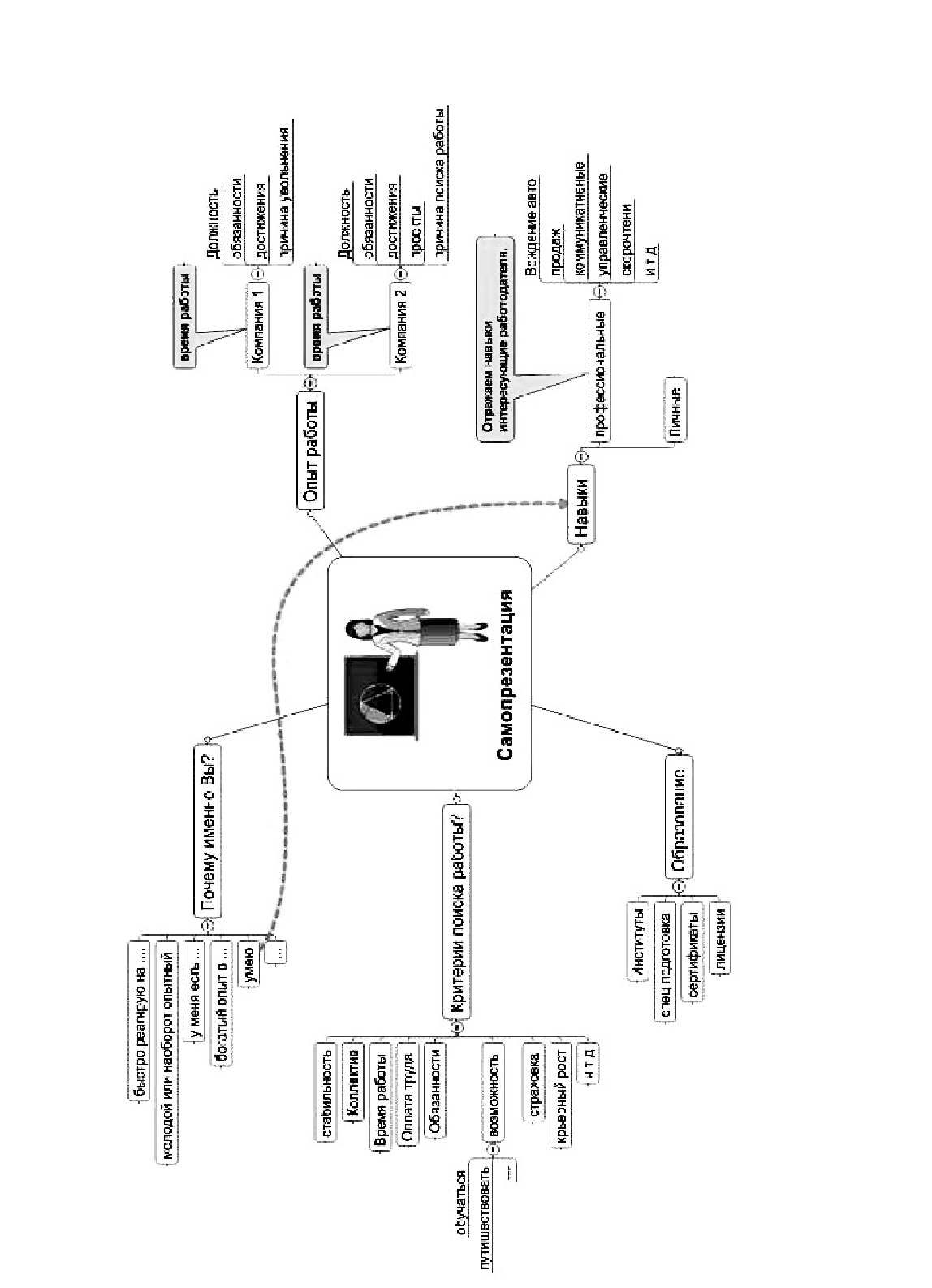 2. Резюме.Составьте резюме, используя следующие правила.Пример свободного резюме:1. Фамилия, имя, отчество.2. Адрес.3. Телефон.4. Дата и место рождения.5. Гражданство.6. Семейное положение.7. Какую должность хотите получить.8. Квалификация.9. Образование. В этом пункте вначале перечисляютдаты, затем названия образовательных учреждений, странуих нахождения, специальность.10. Дополнительная информация.11. Дата составления резюме.Требования к резюме, которые нужно учитывать при его составлении, следующие:• краткость;• ясность;• конкретность;• указание активности действий, например, вы работали, а не участвовали и т. д.;• содержание самых выигрышных, необходимых сведений;• отсутствие перегруженности второстепенными деталями из вашей биографии;• правдивость;• изложение простым языком;• содержание деталей, усиливающих благоприятное отношение к вам;• учет пристрастий, взглядов работодателей, если они вам известны.Резюме желательно составлять объемом не более двух страниц. К резюме можно добавить приложения, если вы считаете, что это необходимо. Обычно в приложения включают следующие сведения:• копии дипломов;• статьи и другие свои работы;• патенты на изобретения;• информацию о вашей работе в прессе;• рецензии на ваши работы и т. д.Резюме может быть напечатано на бумаге, в этом случае оно должно иметь опрятный вид. Резюме может быть отправлено в электронном виде. В любом случае резюме должно быть грамотно, без ошибок составлено.Практическое занятие №9.Тема: Правовой режим конфиденциальной информацииЦели работы:- изучение и анализ нормативной базы в области защиты конфиденциальной информации,  анализ правовых методов защиты конфиденциальных сведений. Норма времени – 2 часа.Средства обучения1.	Учебно-методическое оснащение: Практическое задание и рекомендации к его выполнению.2.	 Нормативно-правовые акты и литература по теме занятия:УК РФ; ФЗ «О коммерческой тайне»3.	Технические средства обучения: ПК с программным обеспечением, справочная правовая система «КонсультантПлюс».Требования по теоретической готовности студентов к выполнению практических заданий: При подготовке к занятию студентам необходимо изучить материал соответствующей лекции,  выполнить домашнее заданиеПрактическое задание: 1.	Решить задачи.Задача 1. Гражданин Петров, являвшийся сотрудником научно-исследовательского института «Прогресс», действующего в организационно-правовой   форме   государственного   учреждения,   занимался   согласнодолжностной инструкции разработкой анализаторов радиационной обстановки. Петров считался одним из ведущих в стране специалистов по указанной тематике и являлся автором 50 изобретений, в которых воплощались новые технические решения, применяемые в анализаторах.В октябре 2006 года Петров дал интервью корреспонденту периодического печатного издания «Метро», в котором охарактеризовал радиационную обстановку в регионе и раскрыл сущность предложенного им нового способа определения интенсивности гамма-излучения. Интервью с Петровым было опубликовано и стало достоянием общественности и руководства научно-исследовательского института «Прогресс».Руководство института возбудило против Петрова уголовное дело по признакам преступлений, закрепленных в ст. 147 и ст. 183 УК РФ.Адвокату Петрова в процессе ознакомления с материалами дела стало известно, что в научно-исследовательском институте существует локальный перечень сведений, составляющих коммерческую тайну, утвержденный заместителем директора НИИ, с которым сотрудник Петров был ознакомлен под роспись. В этот перечень, в частности включались и сведения о радиационной обстановке в регионе.Адвокату кроме того стало известно, что ни в должностной инструкции Петрова ни в трудовом договоре, заключенном им с научно-исследовательским институтом не содержалось положений и условий, обязывающих Петрова создавать какие либо объекты промышленной собственности.1.	По каким основаниям было возбуждено уголовное дело противПетрова?2.	Являются ли требования, предъявляемые к Петрову правомерными?3.	Имеется ли у Петрова возможность избежать уголовного наказания?Задача 2.К руководству акционерного общества «Синтез» обратилась общественная организация «Здоровье» с просьбой представить данные о производственном травматизме на предприятии за последние три года. Руководство акционерного общества отказалось удовлетворить просьбу общественной организации, мотивируя свое отказное решение тем, что указанные данные являются секретом производства. Общественная организация повторно обратилась с аналогичной просьбой, указав в письме на имя акционерного общества на ст. 5 Федерального закона «О коммерческой тайне», согласно которой режим коммерческой тайны не может быть установлен в отношении сведений, касающихся показателей производственного травматизма. На повторное обращение общественной организации поступил повторный отказ с указанием на то, что сведения, которые не могут составлять коммерческую тайну, могут находиться в режиме секретов производства. Общественная организация была вынуждена обратиться в экспертно-правовой центр юридического факультета за получением соответствующих разъяснений.1. Дайте разъяснения по существу сложившейся ситуацииРекомендации к выполнению практического задания:1.	Подготовка к практическим занятиям должна начинаться с изучения соответствующей учебной и специальной литературы по теме практического занятия. 2.	 Усвоив прочитанное, необходимо внимательно ознакомиться с содержанием, рекомендованных к этой теме нормативных актов. Особенно внимательно следует отнестись к усвоению тех нормативных предписаний, по поводу которых в литературе ведутся дискуссии. 3.	Подготовка к практическим занятиям завершается решением задач. Приступая к решению задачи, студент должен, прежде всего, уяснить содержание задачи, сущность возникшего спора и все обстоятельства дела. 4.	Далее необходимо внимательно проанализировать доводы сторон и дать им оценку с точки зрения действующего законодательства. Если в задаче уже приведено решение суда, или иного органа, требуется оценить его обоснованность и законность. Помимо этого, необходимо ответить на теоретические вопросы, поставленные в задаче в связи с предложенной ситуацией. 5.	Решение задачи предоставляется в письменном виде и проверяется преподавателем. Все, содержащиеся в решении выводы обосновываются ссылками на конкретные правовые нормы.Практическое занятие №10Тема: Определение необходимого уровня защиты информации (ПД)Цели работы: - изучение и анализ нормативной базы в области защиты персональных данных, - анализ правовых методов защиты персональных данныхНорма времени – 2 часа.Средства обучения1.	Учебно-методическое оснащение: Практическое задание и рекомендации к его выполнению.2.	 Нормативно-правовые акты и литература по теме занятия:- "Трудовой кодекс Российской Федерации" от 30.12.2001 N 197-ФЗ; - Федеральный закон от 27.07.2006 N 152-ФЗ "О персональных данных"3.	Технические средства обучения: ПК с программным обеспечением, справочная правовая система «КонсультантПлюс».Требования по теоретической готовности студентов к выполнению практических заданий: При подготовке к занятию студентам необходимо изучить материал соответствующей лекции, рекомендованные источники, основную и дополнительную литературу, выполнить домашнее заданиеПрактическое задание: Организация: ООО «Вымпел»Персональные данные сотрудников, обрабатываемые в ИСПДн:- паспортные данные,-ИНН,- данные об образовании,- состав семьи,- данные о родственниках (свидетельство о браке, свидетельство о рождении),- Сведения о трудовом стаже, местах работы.Наличие актуальных угроз:  угрозы, не связанные с наличием недокументированных (недекларированных) возможностей в системном и прикладном программном обеспечении, используемом в информационной системе.Вопрос: Соблюдение каких требований необходимо при обработке персональных данных в информационных системах в данном случае?2. Организация ЖКХ.Персональные данные, обрабатываемые в ИСПДн:База данных по жилым помещениям:-ФИО, паспортные данные, адрес, категории льготников, родственные отношения проживающих, данные о правах собственности на жилые помещения.Объем обрабатываемых персональных данных: Более чем 100 000 ПДн.Наличие актуальных угроз: угрозы, связанные с наличием недокументированных (недекларированных) возможностей в прикладном программном обеспечении, используемом в информационной системе.Соблюдение каких требований необходимо при обработке персональных данных в информационных системах в данном случае?Рекомендации к выполнению практического задания:Алгоритм выполнения:- определить категорию обрабатываемых персональных данных; - определить тип актуальной угрозы;- по таблице установить необходимый уровень защищенности ПД;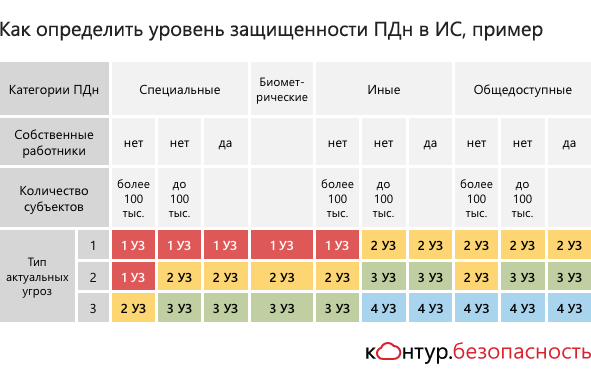 - в зависимости от уровня защищенности установить необходимые требования по организации защиты персональных данных в соответствии с Постановлением Правительства РФ от 01.11.2012 N 1119 "Об утверждении требований к защите персональных данных при их обработке в информационных системах персональных данных".Оценка результатов выполнения практического задания:Задание выполнено с 1-4 ошибками – «зачет».Задание выполнено с 5 ошибками и более – «незачет».Практическое занятие №11Тема:  Административные правонарушения в области профессиональной деятельности. Решение ситуационных задач.Цель работы: - научиться пользоваться нормативными документами;Средства обучения1.	Учебно-методическое оснащение: Практическое задание и рекомендации к его выполнению.2.	 Нормативно-правовые акты и литература по теме занятия:Кодекс об административных правонарушениях РФ.3.	Технические средства обучения: ПК с программным обеспечением, справочная правовая система «КонсультантПлюс».Требования по теоретической готовности студентов к выполнению практических заданий: При подготовке к занятию студентам необходимо изучить материал соответствующей лекции, рекомендованные источники, основную и дополнительную литературу, выполнить домашнее заданиеПрактическое задание:Проанализируйте описание составы административных  правонарушений,  изложенных в Статья 13.12. Нарушение правил защиты информацииСтатья 13.13. Незаконная деятельность в области защиты информацииСтатья 13.15. Злоупотребление свободой массовой информацииСтатья 13.18. Воспрепятствование уверенному приему радио- и телепрограмм и работе сайтов в сети "Интернет"Статья 13.25. Нарушение требований законодательства о хранении документов и информации, содержащейся в информационных системахСтатья 13.27.1. Нарушение требования о размещении на территории Российской Федерации технических средств информационных систем Охарактеризуйте элементы состава данного правонарушения по предложенной форме:Вид правонарушенияВид правонарушенияОбъект правонарушения  Субъект правонарушения  Форма вины  Признаки объективной стороны   